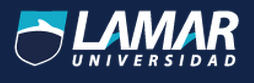 Fatima Gpe. Avalos Rojas2-BMateria: tecnologías de la información IITema: gestor de correo12/febrero/2016Gestores de correo¿Qué es un gestor de correo?Un gestor de correo nos permite dirigir o gestionar con diferentes cuentas de correo electrónico sin necesidad de acceder a la página web. También tienen la posibilidad de crear los mensajes de correo electrónico sin disponer de una conexión a internet. También se puede llevar acabo la configuración, lectura, edición, consulta, etc.ThunderbirdEste gestor de correo es de los más utilizados y más conocido por su función gratuita. También por ser multiplataforma, la razón por la cual se utiliza mucho en varias organizaciones a una migración de sistema. El funcionamiento es bastante similar a Outlook aunque tiene dos inconvenientes.Ventajas:Es gratuito, y sus desventajas pueden ser fácilmente integradas como complementos.Es utilizada en organizaciones.Desventajas:No dispone de gestor de tareas, notas y calendarioOutlookPuedes gestionar una o varias cuentas de correo electrónico, así como contactos y listas de tareas. Nos permite añadir y configurar nuevas cuentas, ya que no es necesario instalar ningún tipo de complemento, también nos permite juntar en un mismo sitio muchas cuentas de correo POP3 e IMAP como cuentas de Hotmail, Gmail, etc.Ventajas:Puedes utilizar un programa especializado en la gestión de correos para descargarlos a la computadora y poder leerlos posteriormente aun sin tener conexión a internet.También no es necesario tener un gran espacio de almacenamiento en el servidor de correos ya que todo se descarga a la computadora.Desventajas: Es muy lento.Los procesos de recuperación de contraseña son complejos.SparrowEs una de las alternativas para Mac que buscan mejorar la productividad en la gestión. Quizás su punto débil es que quizás tiene una curva de aprendizaje solo un poco mayor que los gestores alternativos. Sparrow es más una aplicación en que utilizan cuentas de Gmail, para los que funciona muy bien, que para grandes organizaciones también se integra como Dropbox.Ventajas: Buscan mejorar la productividad, buena aplicación para grandes organizaciones.Desventajas: su aprendizaje solo es un poco mayor que los gestores alternativos.Sus aplicaciones de escritorio afectan la productividad PostboxEs una alternativa que trata de integrar comunicación social y trabajar con su aspecto visual distinto, de manera que nos permita seguir los mensajes como conversaciones de forma muy ágil, los que nos lleva a ahorrarnos mucho tiempo y amortizar el costo de 23 euros por licencia de Postbox. También tiene disponible licencias por volumen que pueden ser una buena solución para las empresas de mayor tamaño. Además de integrarse con redes sociales, también lo hace con otros servicios como Dropbox o Evernote, lo que le da un gran plus de funcionalidad. Ventajas: Integra comunicación social.Ahorra mucho tiempo.Desventajas: Solo por 30 días es gratuito, después tienes que comprar una licencia de 10 dolares.